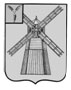 АДМИНИСТРАЦИЯ ПИТЕРСКОГО МУНИЦИПАЛЬНОГО РАЙОНА САРАТОВСКОЙ ОБЛАСТИР А С П О Р Я Ж Е Н И Еот 25 ноября 2021 года №184-рс. ПитеркаО внесении изменений в распоряжение администрации Питерского муниципального района от 29 октября 2020 года №191-рВ связи с кадровыми изменениями, руководствуясь Уставом Питерского муниципального района:Внести в распоряжение администрации Питерского муниципального района от 29 октября 2020 года №191-р «О создании мобильных отрядов Питерского муниципального района» следующие изменения:1.1. в приложение №1 к распоряжению администрации Питерского муниципального района от 29 октября 2020 года №191-р слова «Гребенникова Ирина Яковлевна, 8-927-144-77-47» заменить словами «Рябов Алексей Вячеславович, 8-937-027-13-42»Настоящее распоряжение подлежит опубликованию на официальном сайте администрации Питерского муниципального района Саратовской области в информационно-телекоммуникационной сети Интернет: http//питерка.рф/. и районной газете «Искра».Контроль за исполнением настоящего распоряжения возложить на первого заместителя главы администрации муниципального района.Глава муниципального района                                                                А.А. Рябов